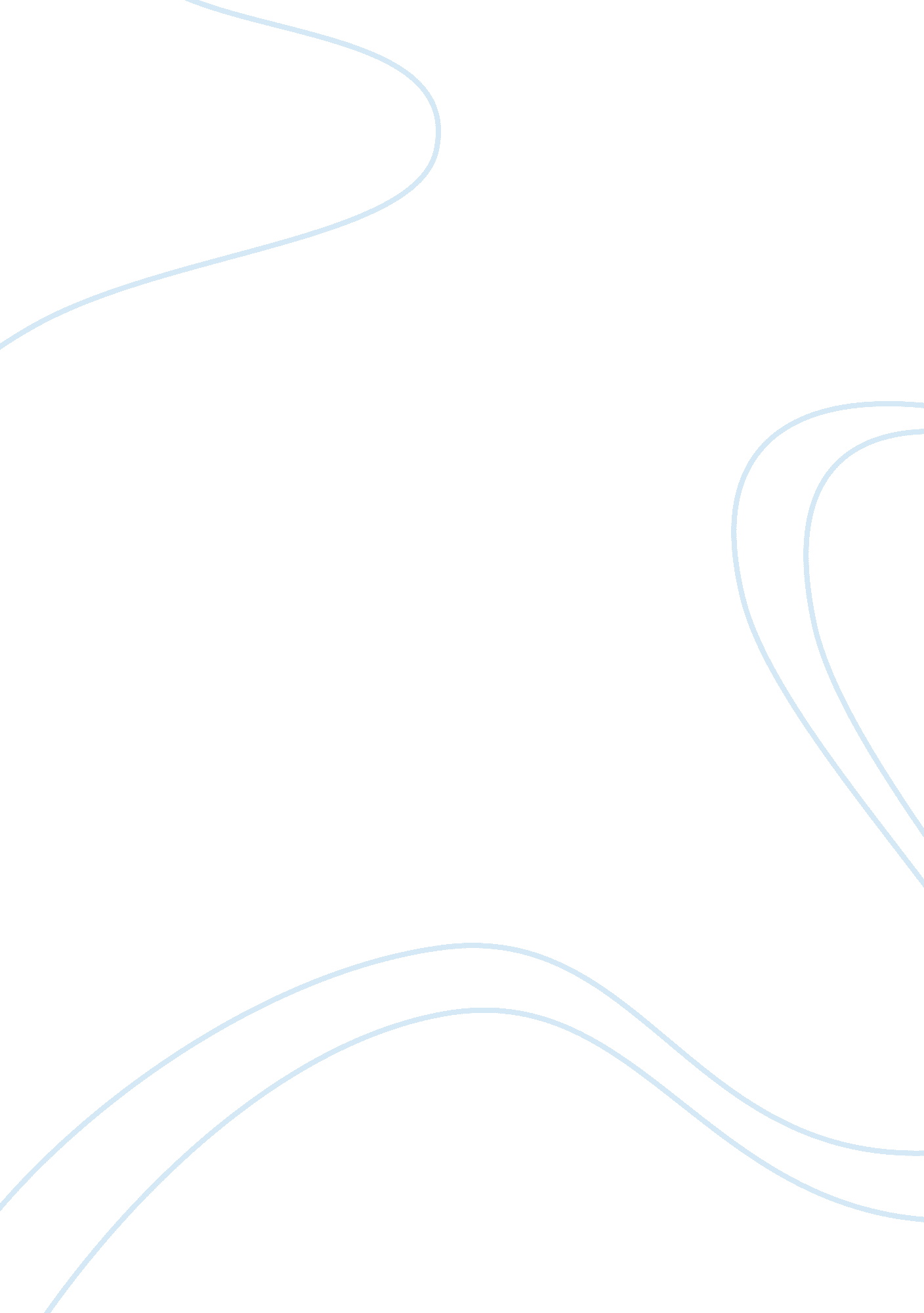 Write a sonnet and 150 words why you did same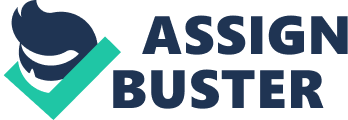 SONNET As the day gives way to the night And the darkness embraces the light I whisper a silent prayer To the star that shines so bright And wonder why he gives us pain 
Then fill our hearts with glee 
I wonder why he gives us dismay 
And fill our souls with melancholy 
But he who knows my deepest sorrow 
I know he is there to guide me 
He shall bring me new hope tomorrow 
I know he is right there, watching over me 
But now I see the reason behind his clever ploy 
Why would we yearn for heaven, if the earth held only joy. 
This sonnet is depicts the feelings we experience in our every day life, such as joy pain sorrow happiness that leads us to further ponder over the belief that the almighty, the invisible power which is beyond words and is practically incomprehensible, is the creator and savior in a true sense. It gives begins with a question that we as humans seek to know from the lord, as to why we are being subjected to such torment and pain when it is he who gives it to us and then take it away through our prayers. But then we realize that if there were no sorrows then would we know the true meaning of joy? And most importantly if everything we ever wanted is made easily available to us right here on earth then would we, as humans, ever desire a life in the heavens up above? This very question reinforces our belief in the almighty and further strengthens our belief in him. The only thing that can guide us through our tough times is our trust and faith in God. 